План на дистанційне навчання з трудового навчання 9А класу18.03.20Технологічний процес виготовлення виробу для власних потреб.Виготовлення штучної квітки.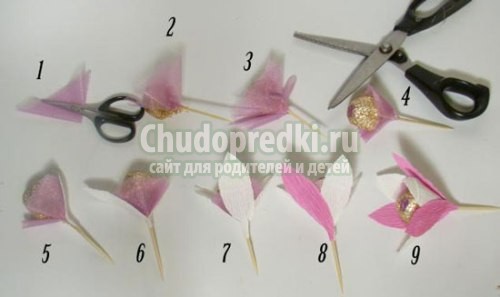 